ИДЗ 2 «Компенсирующие устройства в электрических сетях»В схеме сети (рис. 1) необходимо определить потокораспределениеи найти оптимальное место для установки компенсатора реактивной мощности (конденсаторные батареи). Напряжение сети 10 кВ, ВЛ выполнена проводом АС 95/16. Расстояния между узлами сети заданы в таблице 2.Таблица 1 – Варианты заданийТаблица 2 – Расстояния между узламиРис. 1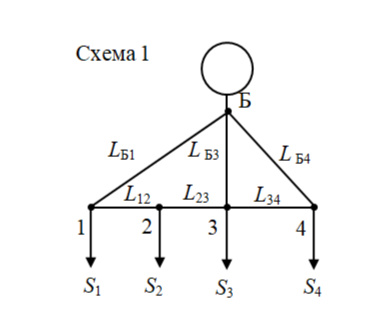 ВариантСхемаS1, МВАрS2, МВАрS3, МВАрS4, МВАр110.6 + j0.40.4 + j0.20.6 + j0.30.2 + j0.5СхемаРасстояния, кмРасстояния, кмРасстояния, кмРасстояния, кмРасстояния, кмРасстояния, км1LБ1 = 1.5LБ3 = 1LБ4 = 1.5L12 = 1L23 = 0.6L34 = 0.7